Муниципальное специальное (коррекционное) образовательное учреждение для обучающихся, воспитанников с ограниченными возможностями здоровья«Специальная (коррекционная) общеобразовательная школа-интернат  № 9 VIII  вида»Кружок спортивной направленности«ПОЗИТИВ»(Руководитель Мазитова Разина  Хиялетдиновна)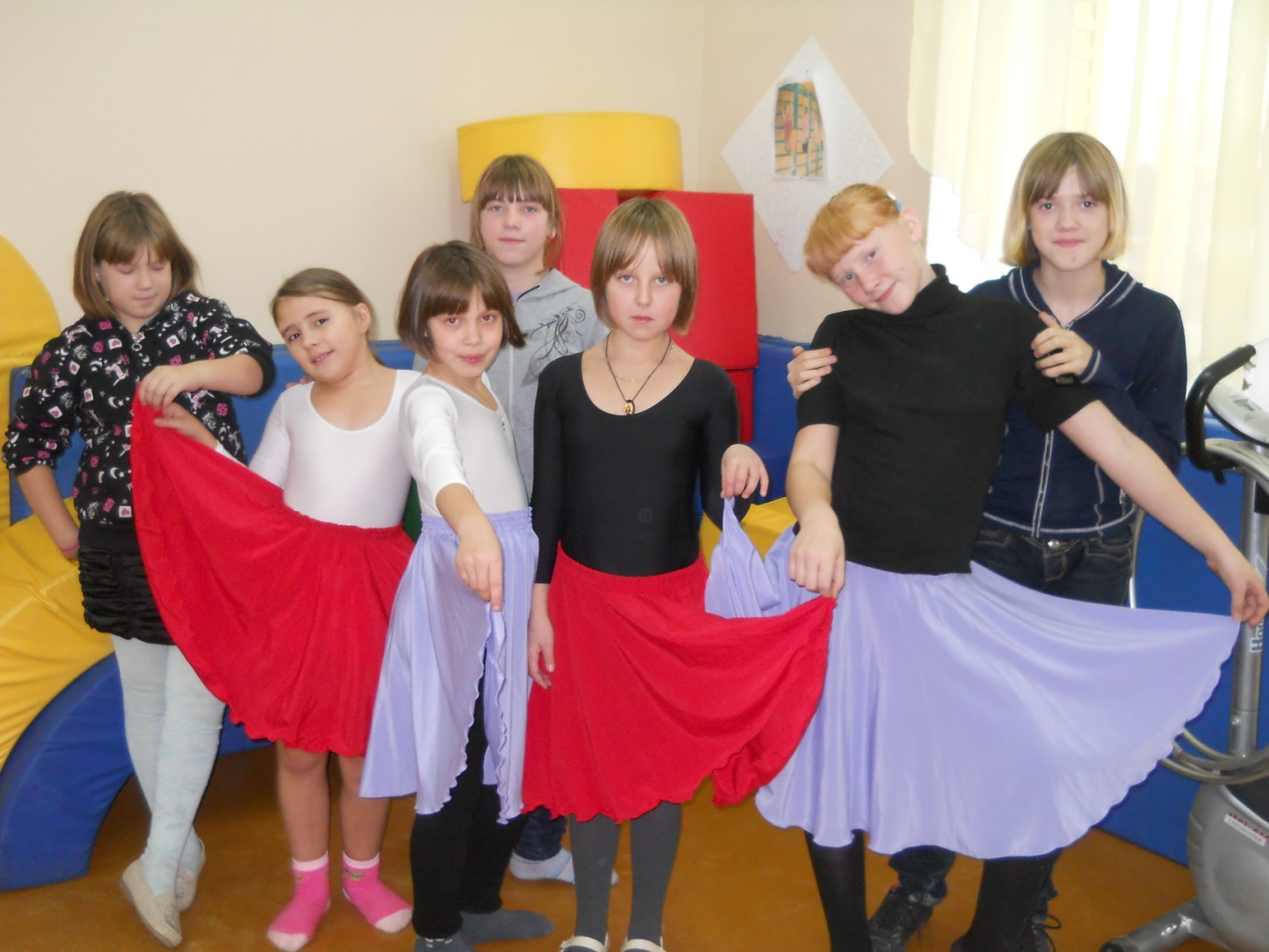 Краснокамск, 2012-2013 учебный годНаш портрет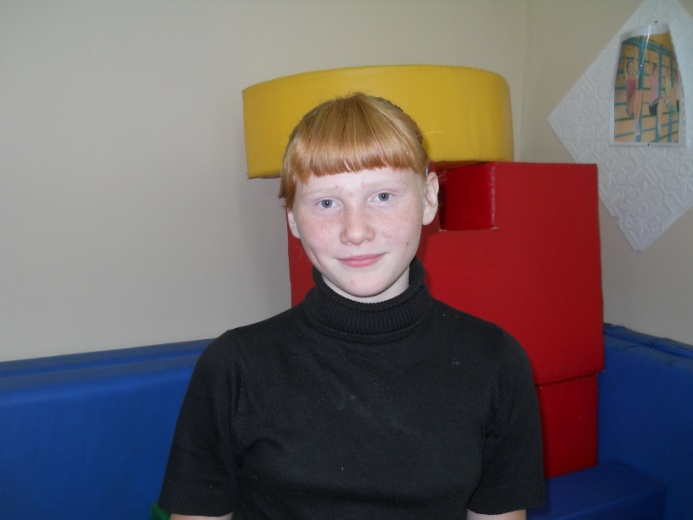 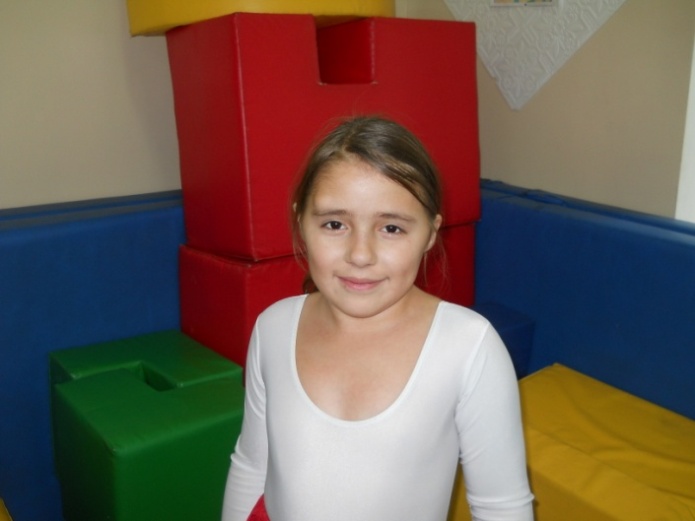 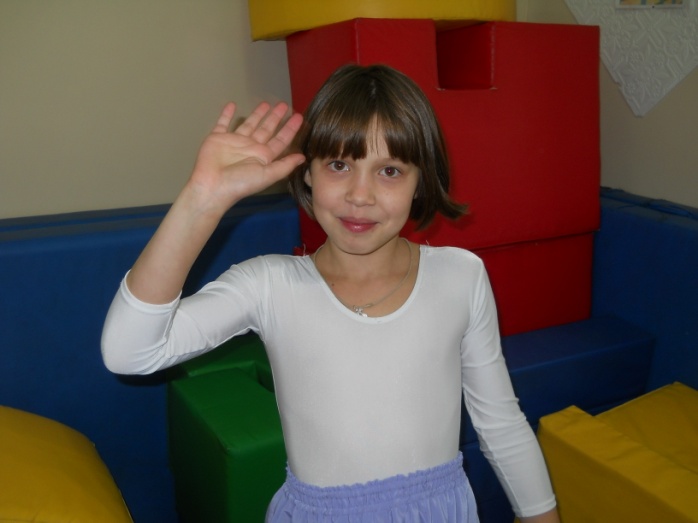 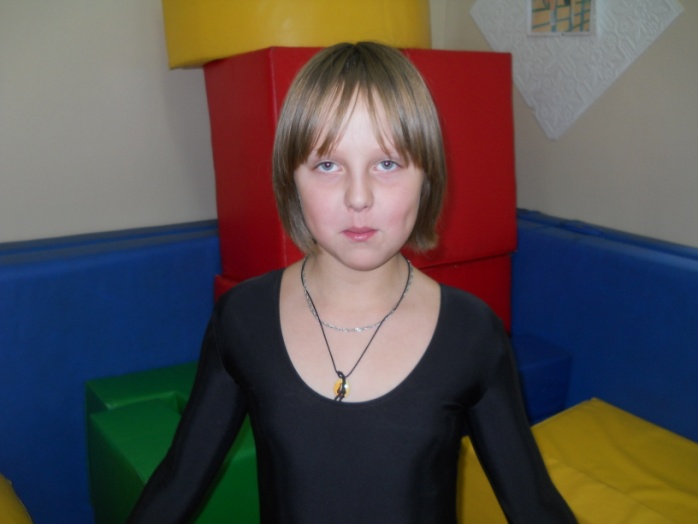 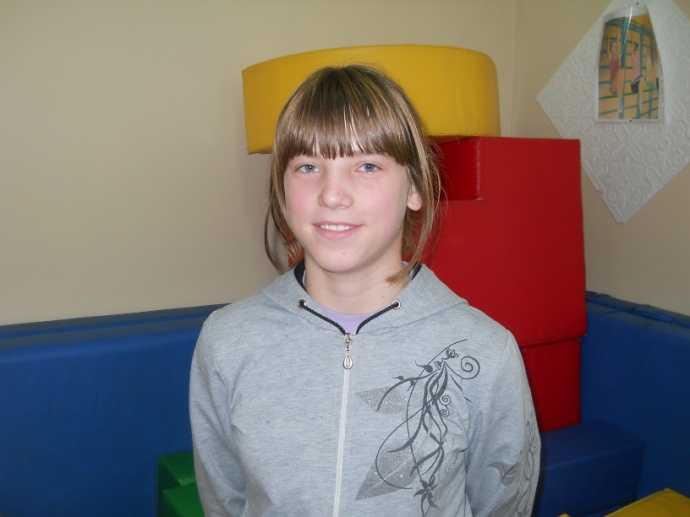 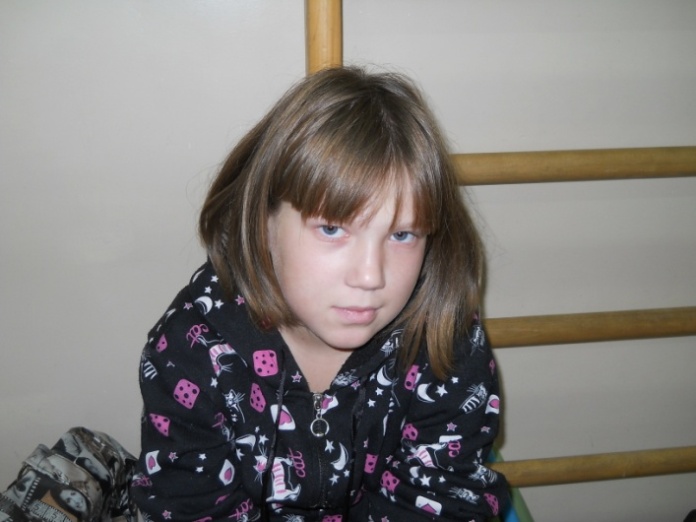 Список кружковцев:Филатова Екатерина, 1 класс;Машир Екатерина, 2 класс;Колобова София, 3 класс;Тупицына Надежда, 3 класс;Ахметгареева Елизавета, 4 класс;Бычкова Елизавета, 4 класс;Костенко Алена, 4 класс;Осотова Вероника, 4 класс;Симанова Диана, 4 класс;Карпечева Дарья, 6 класс.Так проходят наши занятия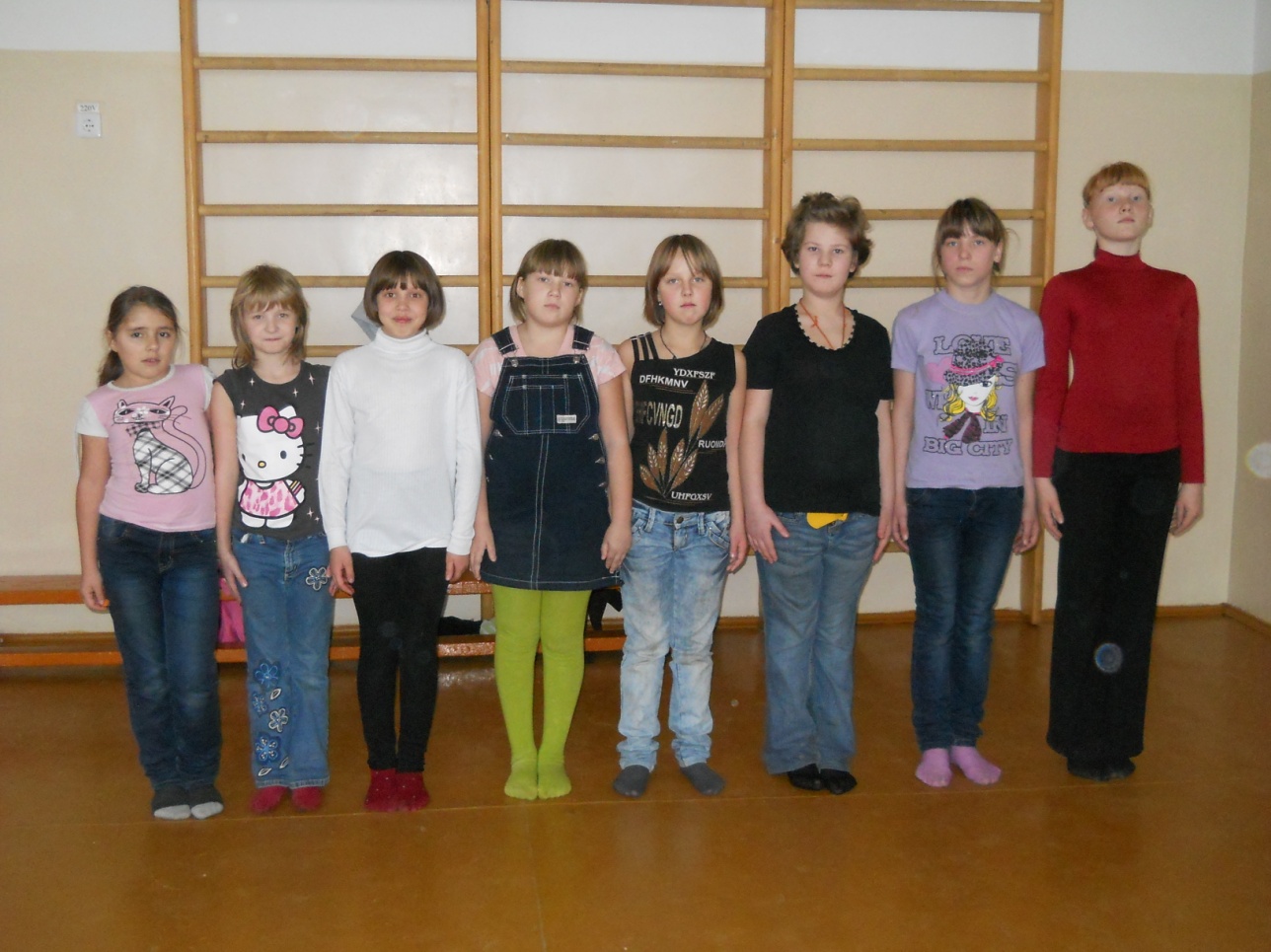 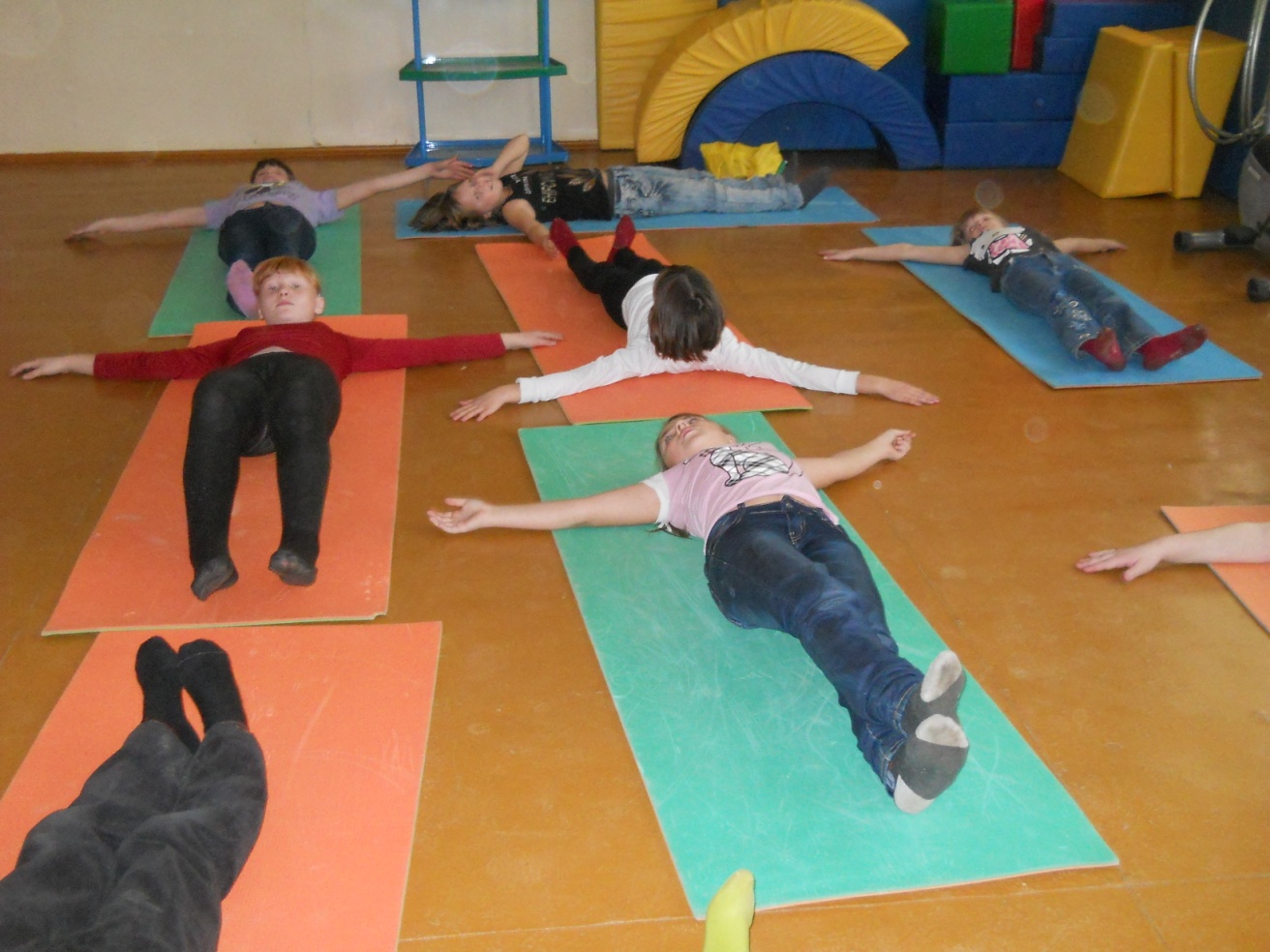 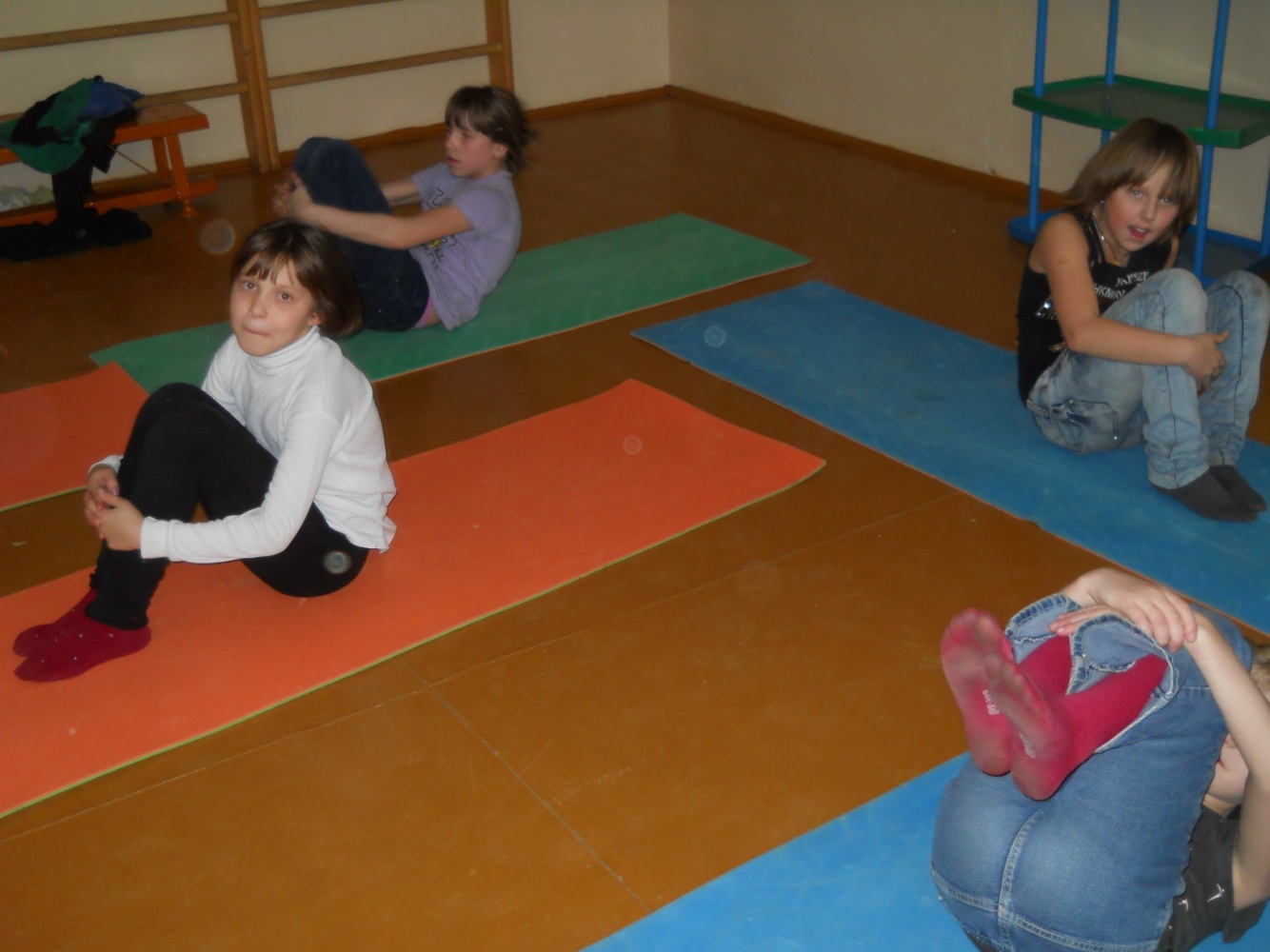 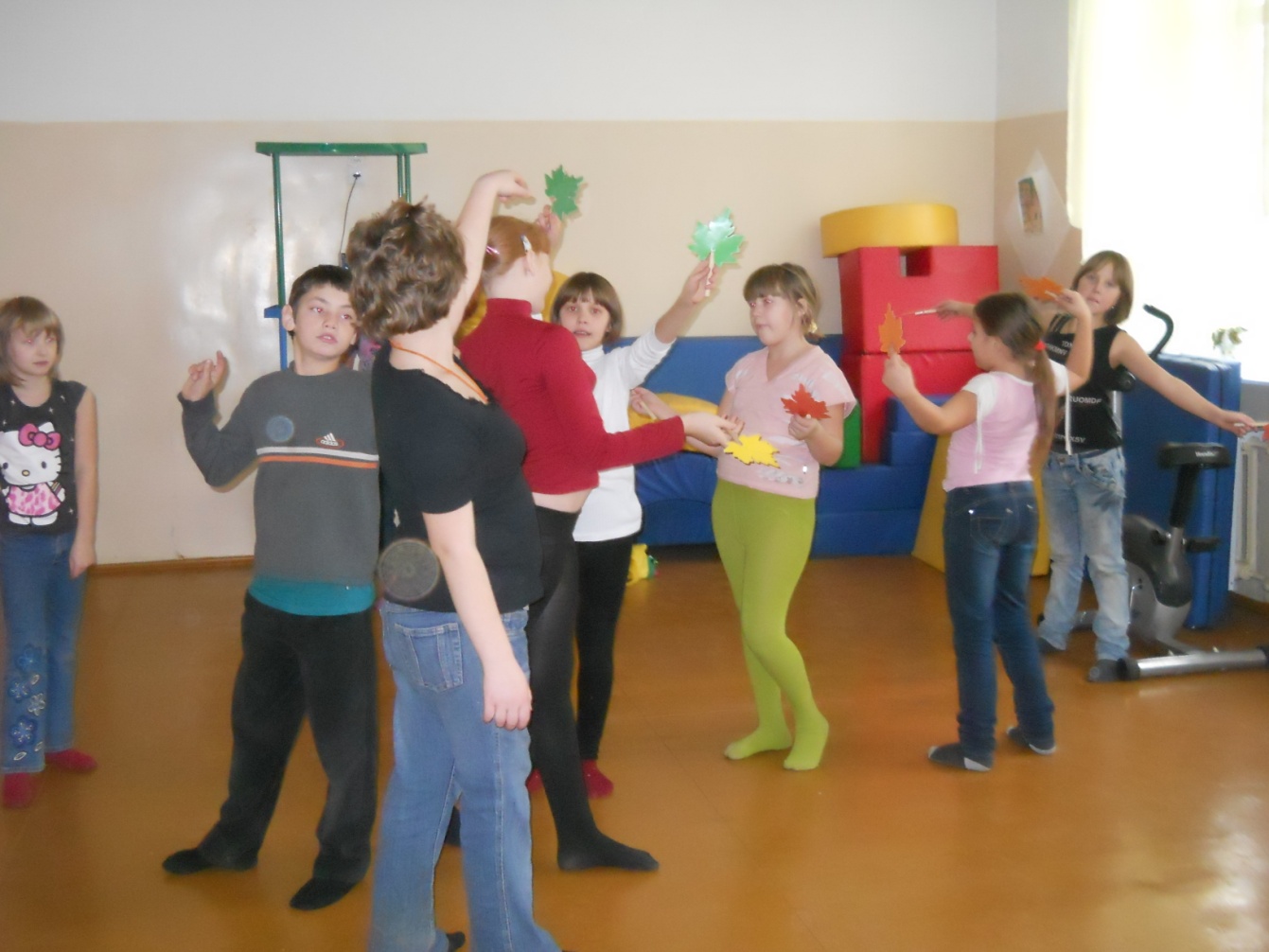 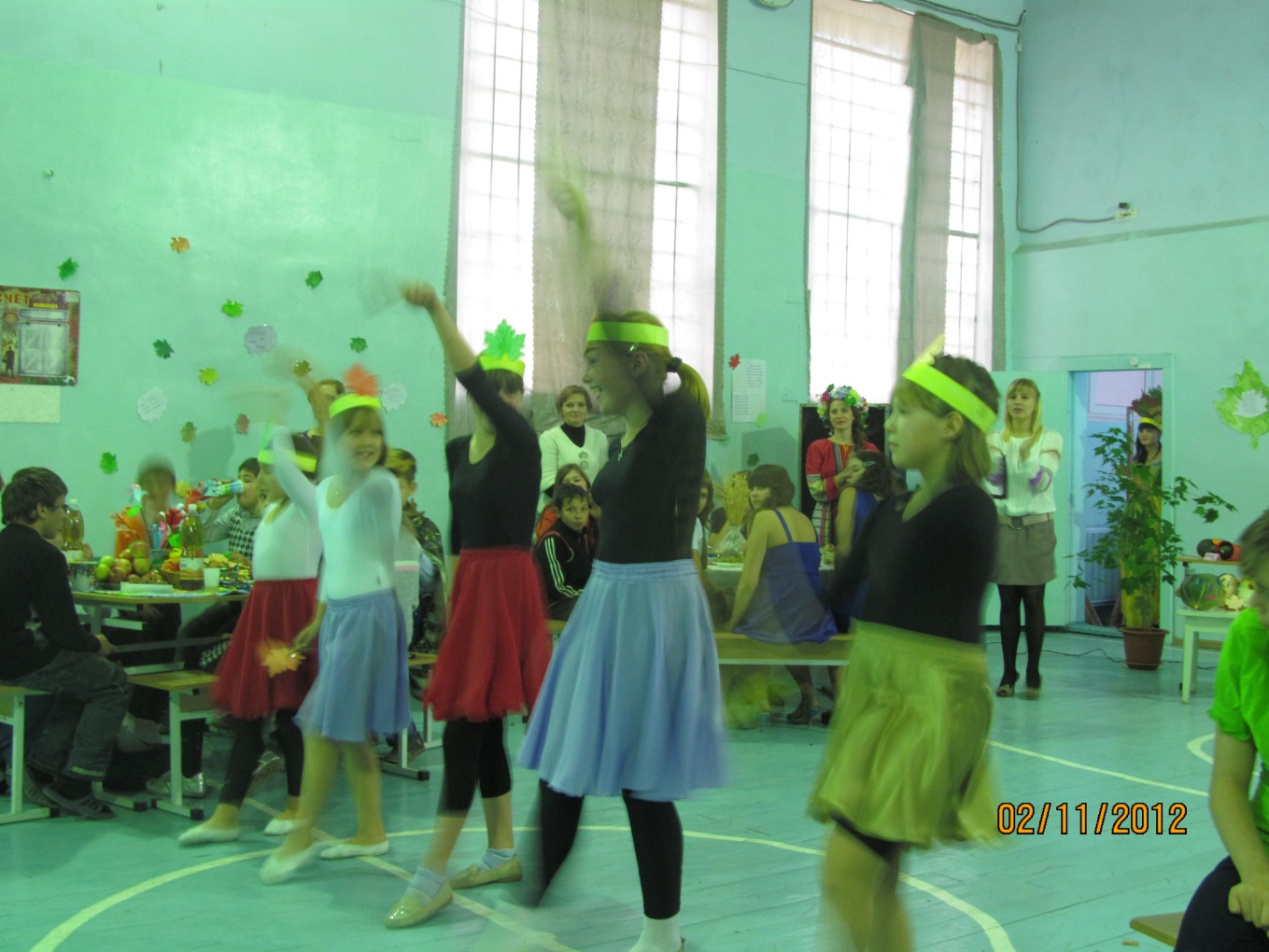 Выступление на осеннем бале с композицией «Золотой листопад»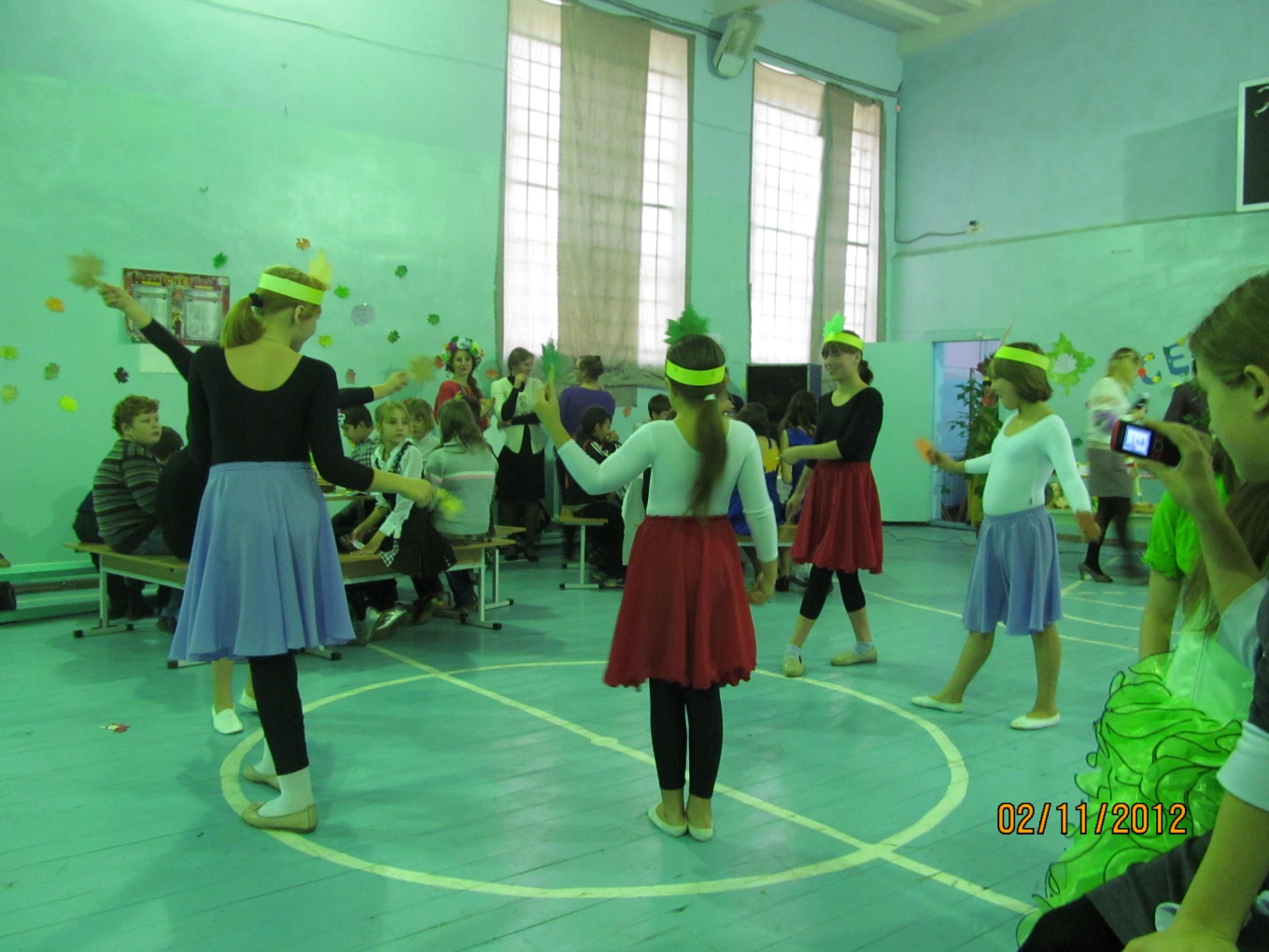 